ПРОЕКТ РЕШЕНИЯОб установлении размера стоимости движимого имущества, подлежащего учету в реестре муниципального имущества сельского поселения Мичуринский сельсовет  муниципального района Шаранский район  Республики БашкортостанВ соответствии с частью 5 статьи 51 Федерального закона от 06.10.2003 № 131-ФЗ «Об общих принципах организации местного самоуправления в Российской Федерации», пунктом 2 Порядка ведения органами местного самоуправления реестров муниципального имущества, утвержденного приказом Министерства экономического развития Российской Федерации от 30.08.2011 № 424, руководствуясь Уставом сельского поселения Мичуринский сельсовет  муниципального района Шаранский район Республики Башкортостан, Совет сельского поселения Мичуринский сельсовет  РЕШИЛ:1. Установить, что включению в реестр муниципального имущества сельского поселения Мичуринский сельсовет  муниципального района Шаранский район Республики Башкортостан  подлежит находящееся в собственности сельского поселения Мичуринский сельсовет муниципального  района Шаранский район Республики Башкортостан движимое имущество, стоимость которого превышает 50 000  рублей.2. Установить, что находящиеся в собственности  сельского поселения Мичуринский сельсовет муниципального  района Шаранский район Республики Башкортостан акции, доли (вклады) в уставном (складочном) капитале хозяйственного общества или товарищества подлежат включению в реестр муниципального имущества сельского поселения Мичуринский сельсовет муниципального  района Шаранский район Республики Башкортостан независимо от их стоимости.3. Установить, что включению в реестр муниципального имущества сельского поселения Мичуринский сельсовет муниципального  района Шаранский район Республики Башкортостан  подлежат принятые к бухгалтерскому учету подарки, стоимость которых превышает три тысячи рублей, полученные лицами, замещающими муниципальные должности, муниципальными служащими сельского поселения Мичуринский сельсовет муниципального  района Шаранский район Республики Башкортостан, в связи с протокольными мероприятиями, со служебными командировками и с другими официальными мероприятиями.4. Настоящее решение вступает в силу со дня официального опубликования (обнародования).Глава сельского поселения                                                           В.Н.Корочкинс.Мичуринск«___»_____.2020№Башҡортостан РеспубликаһыШаран районымуниципаль районыныңМичурин ауыл Советыауыл  биләмәһе Советы452638, Мичурин ауылы,тел.(34769) 2-44-48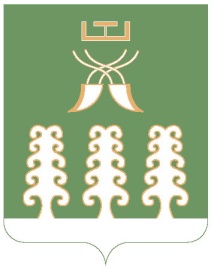 Республика Башкортостанмуниципальный районШаранский районСовет сельского поселенияМичуринский сельсовет452638, с.Мичуринск,тел.(34769) 2-44-48